	В целях приведения программных мероприятий в соответствие с решением 24-й сессии Совета депутатов города Оби Новосибирской области от 27.03.2024 г. № 339 «О внесении изменений в решение 22-й сессии Совета депутатов города Оби Новосибирской области от 20.12.2023 г. № 295 «О бюджете города оби Новосибирской области на 2024 год и на плановый период 2025-2026 годов», в связи с фактическим выполнением программных мероприятий за 2023 год, на основании статей 24, 26 Устава муниципального образования городского округа города Оби Новосибирской области,  администрация города Оби Новосибирской области постановляет:1. Внести изменения в муниципальную программу «Формирование современной городской среды на территории города Оби Новосибирской области на 2018-2024 годы», утвержденную постановлением администрации города Оби Новосибирской области от 22.11.2017г. № 1288:1.1. В паспорте муниципальной программы, строки «Объемы финансирования программы», изложить в следующей редакции:«».1.2. В абзаце 2 раздела 8 «Объем финансирования муниципальной программы» слова «321 636,56 тыс. рублей» заменить словами «288 580,87 тыс. рублей».1.3. Приложение № 3 «Мероприятия муниципальной программы» к постановлению администрации города Оби Новосибирской области от 22.11.2017г. № 1288, изложить в новой редакции согласно приложению 1 к данному постановлению.1.4. Таблицу 1 «Сводные финансовые затраты муниципальной программы» и таблицу 2 «Источники финансирования муниципальной программы в разрезе реестра расходных обязательств и ведомственной структуры расходов местного бюджета» приложения № 4 к постановлению администрации города Оби Новосибирской области от 22.11.2017г. № 1288, изложить в новой редакции согласно таблицы 1 и таблицы 2 приложения 2 к данному постановлению.2. Управлению по вопросам общественности, общественной приемной Главы города опубликовать настоящее постановление в газете «Аэро-Сити» и разместить на официальном сайте администрации города Оби Новосибирской области в информационно-телекоммуникационной сети «Интернет».3. Настоящее постановление вступает в силу на следующий день после его официального опубликования.4. Контроль за исполнением настоящего постановления возложить на заместителя главы администрации, начальника управления жилищно-коммунального хозяйства и благоустройства.И.о. Главы города ОбиНовосибирской области						                А.В. БеляковНаюг Л.И.8 (38373) 510-992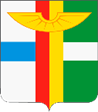 АДМИНИСТРАЦИЯ ГОРОДА ОБИ НОВОСИБИРСКОЙ ОБЛАСТИПОСТАНОВЛЕНИЕот 12.04.2024 № 481 О внесении изменений в постановление администрации города Оби Новосибирской области от 22.11.2017г. № 1288Объемы финансирования программы Общий объем финансирования на реализацию муниципальной программы 288  117,03 тыс. рублей, из них: 2018 год:- областного бюджета – 5 200,74 тыс. рублей,- местного бюджета – 861,10 тыс. рублей,- внебюджетные средства (организаций  и заинтересованных лиц) – 394,26 тыс. рублей.2019 год:- областного бюджета – 19 537,94  тыс. рублей,- местного бюджета – 3 865,65 тыс. рублей,- внебюджетные средства (организаций  и заинтересованных лиц) – 294,95 тыс. рублей.2020 год:- областного бюджета – 17 487,10 тыс. рублей,- местного бюджета – 1 129,33 тыс. рублей,- внебюджетные средства (организаций  и заинтересованных лиц) – 576,51 тыс. рублей.2021 год:- областного бюджета – 25 191,57 тыс. рублей,- местного бюджета – 1 325,96 тыс. рублей,- внебюджетные средства (организаций  и заинтересованных лиц) – 438,37 тыс. рублей.2022 год:- областного бюджета – 11 238,62 тыс. рублей,- местного бюджета – 1 463,21 тыс. рублей,- внебюджетные средства (организаций  и заинтересованных лиц) – 390,44 тыс. рублей.2023 год:- областного бюджета – 106 326,79 тыс. рублей,- местного бюджета – 3 482,33 тыс. рублей,- внебюджетные средства (организаций  и заинтересованных лиц) – 895,01 тыс. рублей.2024 год:- областного бюджета – 83 559,36 тыс. рублей,- местного бюджета – 4 052,80 тыс. рублей,- внебюджетные средства (организаций  и заинтересованных лиц) – 868,83 тыс. рублей.